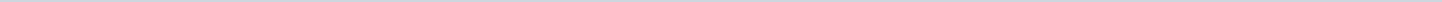 Geen documenten gevonden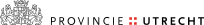 Stateninformatie Provincie UtrechtAangemaakt op:Stateninformatie Provincie Utrecht29-03-2024 01:07Artikel 47 Schriftelijke vragen (t/m 25-11-2022)0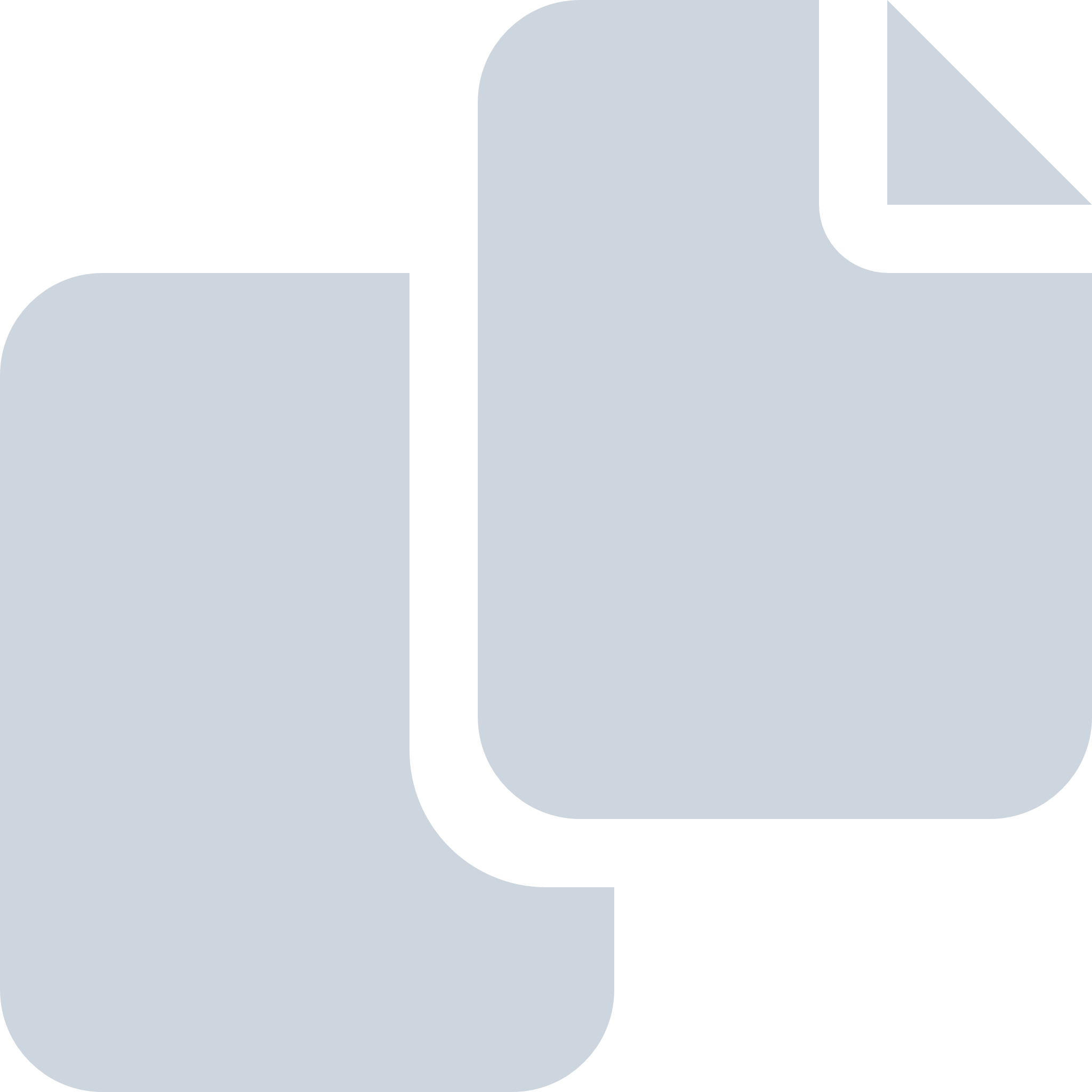 Periode: 2024